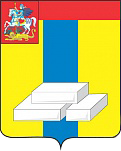 ОБЩЕСТВЕННАЯ ПАЛАТА ГОРОДСКОГО ОКРУГА ДОМОДЕДОВОМОСКОВСКОЙ ОБЛАСТИКомиссия по архитектурному облику городов и сел (деревень), благоустройству территорий, экологии и природопользованию (сохранению лесов).ПРОТОКОЛ №Заседание комиссииг. Домодедово								05 июня 2018гПрисутствовали: Э.А, Абдурахманов, Ю.С. Живова, М.А. Хачатрян, А.С. Попов, Н.К. Седов. Повестка:1) Подведение итогов за прошедшие 6 месяцев.2) План мероприятий до конца 2018г.Член комиссии Н.К. Седов внёс предложение по дополнению и корректировке планируемых мероприятий до конца года. Все присутствующие единогласно   поддержали и проголосовали за эту инициативу.Председатель комиссии 						 Э.А. Абдурахманов